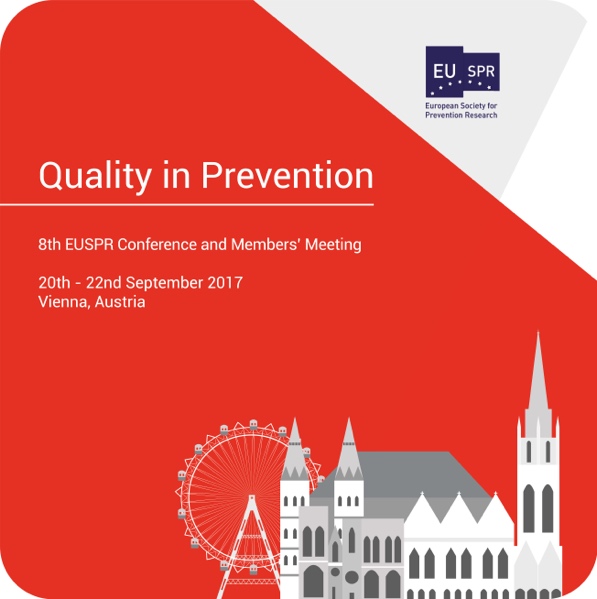 APPLICATION FOR TRAVEL/ACCOMODATION ASSISTANCE TO ATTEND 2017 EUSPR CONFERENCE IN VIENNAWe are offering 15 bursaries of €200 to Early Career participants to assist in covering conference and pre-conference workshop expenses for our 2017 conference being held in Vienna (Austria) 20th – 22nd September 2017, with the pre-conference workshops held on 20th September.Please note that bursaries will be paid shortly after the conference. If you would like to apply for a bursary please complete the form below and return it by Monday 10th July to: Jennifer Lovelady, EUSPR Administrator j.lovelady@ljmu.ac.uk. A decision will be communicated to applicants within 28 days of the deadline passing.Check the EUSPR conference web page for more information about the conference and pre-conference workshops: http://euspr.org/euspr2017/ Eligibility:Bursaries are available to researchers, practitioners, and policy-makers working in the prevention field who meet the eligibility criteria below. Please read these carefully to avoid disappointment.Bursaries are only available to early career participants. For the current call, “early career” includes those who entered the prevention field through first job or commencing doctoral studies in 2009 or later; as well as current Masters and Doctoral students in a prevention-related discipline.Bursaries are available for EUSPR Members only. If you are not yet a member, you can join at the same time as conference registration (or before). The bursary will not be paid if the recipient is not a member of the EUSPR on the first day of the conference (or pre-conference if attending). Please do not apply for the bursary if you do not intend to become an EUSPR Member as this would be unfair toward other applicants. You will be asked to sign a registration form to prove attendance at the conference. The bursary will not be paid if the recipient fails to attend and sign in.Supporting information:Please declare where you expect to make up the extra funding required for attendance (e.g. co-funding from your institution)Please include an electronic copy of your CV (1-2 pages maximum)Please include a short letter of confirmation which clearly states that you fulfil the criteria of being Early Career (e.g. signed and scanned letter from supervisor or administrator)Please indicate if you intend to submit an abstract and present at the conference (poster or oral)? Please indicate if you have you attended the EUSPR conference previously? (Yes; No)Please describe in up to 150 words your motivation to attend the conference/workshopContact detailsContact detailsFamily NameFirst NameInstitution/DepartmentAddressEmail addressEarly Career Status (please tick one option)Early Career Status (please tick one option)No more than 8 years since entering the prevention field through first job or commencing doctoral studiesDoctoral student in a prevention-related disciplineMasters student in a prevention-related disciplineEUSPR Membership status (please tick one option)EUSPR membership details: http://euspr.org/membership/. The bursary can be used to cover EUSPR membership fees.EUSPR Membership status (please tick one option)EUSPR membership details: http://euspr.org/membership/. The bursary can be used to cover EUSPR membership fees.Current EUSPR memberIntend to join/renew membership during/prior to conference registrationConference attendance (please tick one option)Conference attendance (please tick one option)Attending the conference Not attending the conferencePre-conference workshop on early career publishing, 20th September 2017 (please tick)More information: http://euspr.org/euspr-2017-workshops/ Please note that workshop attendance is optional. You do not have to attend the workshop to be awarded a bursary although we would always encourage attendance. Pre-conference workshop on early career publishing, 20th September 2017 (please tick)More information: http://euspr.org/euspr-2017-workshops/ Please note that workshop attendance is optional. You do not have to attend the workshop to be awarded a bursary although we would always encourage attendance. Attending the workshopNot attending the workshopBursary Amount applied for (in Euro)€How will you pay for the rest of your conference expenses? (e.g. research grant, departmental funds, another travel scholarship, personal funds)Included with this document (required to complete application)Included with this document (required to complete application)A copy of your brief CVA short letter of confirmation which states that you fulfil the criteria of being Early Career (e.g. signed and scanned letter from supervisor or administrator)Do you intend to submit an abstract and present at the conference? (Please tick)Applicants that intend to present at the conference will be prioritised. Poster:                             Oral talk:                         No:                                   Have you attended the EUSPR conference previously? (Please tick one option, this is not part of our eligibility criteria)Yes:                                  No:                                   Please describe in up to 150 words your motivation to attend the conference/workshop